Департамент образования города Москвы Государственное бюджетное общеобразовательное учреждение города Москвы
 Школа №1505 «Преображенская»РЕФЕРАТ на темуКак изменилось Московское образование 
за 2010-2015 года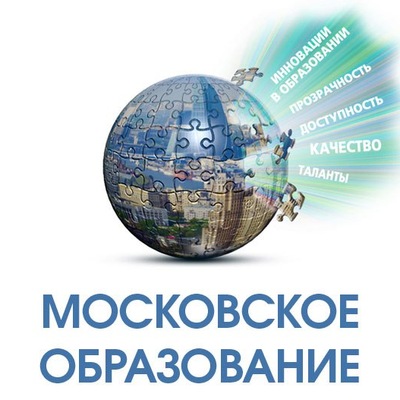 Выполнил:Шандалов Даниил ГригорьевичРуководитель:Кириллов Дмитрий Анатольевич Москва 
2018/2019 уч.г. ВведениеПроблемы образования становятся предметом интереса не только педагогов, но и философов, культурологов, политологов, политиков. На данный момент присутствует ряд причин, актуализирующих изучение проблем современного образования.  В жизни человека образование играет важнейшую роль. Все мы, учась в Москве, в одном из самых быстро развивающихся городов России, постоянно сталкиваемся с различными реформами в жизнедеятельности и работе школы:  новые электронные доски, турникеты на проходе в школу, изменение школьной программы, иной каникулярный план, введение новых учебников или же дополнительных государственных экзаменов. Мы являемся непосредственными свидетелями данного процесса модернизации, иногда радуемся новым изменениям, иногда наоборот - пытаемся протестовать. Но надо понимать, что на самом деле происходят масштабные изменения во всей системе московского образования, которое уже на протяжении многих лет стремительно развивается и во многом опережает некоторые европейские города. Тема данного реферата представляется актуальной в свете современных трансформационных процессов в образовательной сфере, поиска путей, обеспечивающих наиболее продуктивное и рациональное освоение новых знаний, технологий, с одной стороны, и формирование личности, самостоятельной и готовой к саморазвитию с другой.ЦельВ своем реферате я бы хотел выяснить, какие изменения и по какой логике происходили в системе образования города Москва в период с 2010 до 2015 годов.
ЗадачиВыявить особенности в механизме образовательной системыРассмотреть основные трансформации в системе образования в период с 2010 до 2015 годов в МосквеОпределить логику данных изменений В качестве основных источников информации для написания реферата я решил взять две научные работы профессора, доктора педагогических наук, кандидата наук НИУ ВШЭ Елены Владимировны Чернобай:Школа, у которой учатся / Е. Б. Чернобай, А. Б. Молотков. — М.: Просвещение, 2016. — 160 с.: ил. — ISBN 978-5- 09-042731-9.Логика изменений в системе образования города Москвы / Е. Б. Чернобай. — М.: Просвещение, 2015. — 112 с.: ил. — ISBN 978-5-09-037440-8.«На перепутье, где мы сейчас оказались, нет лёгких путей в новый век; есть только один тернистый путь обучения и, главное, достижения согласия между людьми. Ведущая роль в этом процессе должна быть за школой…Настало время строить не предметно-ориентированную, но истинно социально-ориентированную школу, т. е. школу, центром которой будет ребёнок»
Гарольд РаггСистемный подход к изменениям в системе Московского образованияОбразование - это система. Но понятие «система» имеет множество значений. Смысл данного термина зависит от сферы жизнедеятельности, в которой он используется. Но все понятия термина «система» объединяет один основной признак — общность элементов, которые представляют собой единое целое. Важным является то, что эти элементы логически и закономерно взаимосвязаны. Таким образом, образование можно представить как огромный механизм, систему, состоящую из множества шестеренок, разного размера, материала и цвета. Все шестеренки связаны между собой и образуют определенную целостность и единство. Движение одной шестеренки влияет на весь механизм и приводит в движение все элементы этой непростой системы. Все изменения, происходящие внутри данного механизма, комплексны и связаны между собой.  Это утверждение одновременно предполагает и то, что подобная система не позволяет решать проблемы ситуационно, так как такие решения не будут выполнять задачи, поставленные государством и обществом перед образованием. Данный механизм рождает необходимость принятия системных решений.
	Образование играет важную роль в жизни человека и государства. Для людей качественное образование – возможность самореализации и благополучной жизни. Для государства же важно иметь хороших специалистов в самых разных областях для того, чтобы успешно вести экономику. Поэтому сложно поспорить с тем, что образование во многом зависит от государства. Большое количество реформ, принятых в масштабах государства, таких, как утверждение новых законов или изменение экономических программ, способно привести к изменениям в системе образования. Сама система, плюс ко всему, имеет и собственную логику развития. Исходя из  всего вышесказанного можно сделать вывод о том, что направления трансформации образования зависят от двух основных факторов: от запросов общества и государства и от собственной логики развития данной системы в процессе ее функционирования.Вряд ли кто-то станет оспаривать тезис о том, что система образования служит интересам государства. Богатые природные сырьевые ресурсы и выгодное географическое положение, безусловно, являются важными факторами развития страны. Однако решающим фактором, который определяет место страны в будущем, является образование. Качественное образование обеспечивает государству развитие экономики, повышение производительности труда, экономическую конкурентоспособность страны, обеспечение политической независимости и др. То есть образование служит государству в развитии всех сфер жизнедеятельности: культуры, политики, экономики и общества в целом. 

Государство, конечно же, получает от образования возможность достижения некоторых политических целей, таких как увеличение политического и социального потенциала страны; сплочение, объединение и укрепление общества; обеспечение национальной безопасности России.  С целью создания достойной социальной базы в осуществлении политики государства оно также может и должно задействовать систему образования в социальной сфере.Из всего вышесказанного мы можем сделать вывод, что образование является одной из важнейших, общенациональных ценностей, дающих толчок к  становлению передового общества в целом. Ведь система образования создаёт самый главный ресурс — достижения в области развития человека, его возможностей, то есть человеческий потенциал, представляющий собой основной критерий социально-экономического прогресса общества, долгосрочной конкурентоспособности страны и ее обновления.В таком случае выявляется единственный допустимый подход к реформам в образовании - системный, который в силах обеспечить учет всего множества закономерно взаимосвязанных факторов, определяющих принцип и научно аргументированные перспективы модернизации системы образования в городе, регионе, стране.Что собой представляет системный подход к изменениям в образовании? Во-первых, подобный подход ставит перед собой первостепенно важную  задачу анализировать состояние всех элементов механизма до начала каких-либо преобразований. Во-вторых, требуется обеспечение учета всех причин (т.е. факторов), которые способны повлиять на реструктуризацию компонентов системы.Перед тем как начать повествование конкретно о самих преобразованиях в московской образовательной системе в период с 2010 по 2015 года, есть смысл договориться о некотором наборе исходных положений (аксиом), определяющих принцип и логику всех трансформационных процессов, происходящих в столичном образовании. Эти же аксиомы помогут разобраться и в аргументации необходимости системного подхода к изменениям в образовании города Москва. 

Итак, во-первых, существует два основополагающих принципа развития города в общем:Обеспечение и развитие конкурентоспособности мегаполиса в глобальном миреСохранение интеграционных процессов и единства граждан МосквыИменно на этих принципах строится логика изменений системы образования нашего города.Во-вторых, системный подход к трансформационным процессам в образовании подразумевает следующие установки:  Городская среда образования должна способствовать сплочению общественных объединений и конкретных людей, несмотря на  разный социальный статус,  разные интересы и способности.    Реализация развития конкурентоспособности Москвы должна осуществляться с помощью развития навыков наибольшего числа молодежи.
Именно на этих двух аксиомах формируется ценностная основа всех преобразований в системе образования Москвы: образование должно быть главной составляющей для консолидации жителей столицы и оно не должно допускать ситуаций противостояний, столкновений и конфликтов. Одной из важнейших целей развития образования нашего города является формирование более или менее равных стартовых возможностей, способствующих развитию наибольшего числа подростков и детей Москвы. Данная цель представляется крайне актуальной, потому что «образование не для всех» является, в самом деле, очень серьезной угрозой, ведущей к расслоению и разъединению общества.Чтобы достичь этой цели, надо ясно осознавать, что не должно быть ни социальных, ни топографических, ни интеллектуальных преград для учащихся. Должна быть невозможна ситуация, в которой есть только несколько хороших школ Москвы (причем, до этих школ обычно надо ехать надо через весь город). Не допустим какой-либо отбор в государственную школу, основанный на социальном статусе родителей. Бесталанных или глупых ребят не бывает - все учащиеся способны и имеют свои таланты и широкий круг возможностей, просто их надо помочь раскрыть, надо дать ребенку возможность проявить, показать и найти себя. Каждый ребенок должен иметь возможность пойти в школу недалеко от его дома, где для него будут созданы все условия для проявления его способностей. Все это и обусловливает логику  основных трансформаций в Московском образовании в период с 2010 по 2015 года.Надо сказать, что в описываемый период времени деятельность столичного образования производилась, основываясь на Государственную программу - «Развитие образования города Москвы («Столичное образование») (2012-2018 гг.)  Конечно же, все процессы, происходящие в Московском образовании, являются частью очень сложной системы. Такие системы развиваются крайне непросто, и, чаще всего, на некоторые вопросы, которые возникают во время деятельности образовательных механизмов,  нельзя дать однозначный ответ и предоставить решение для избавления от проблемы. Управление этой системой гораздо сложнее, поэтому при попытках повысить качество каких-то одних характеристик, стоит обязательно учитывать, что другие в любом случае изменятся, в ту или иную сторону. Доступное и качественное образование - вот два основополагающих запроса жителей столицы и государства от образования. Именно они отражают результативность и эффективность нынешнего образования, и именно они были заложены в основу стратегии трансформационных процессов Московского образования.Новая система финансированияФинансирование - процесс, который в действительности определяет вектор развития системы образования. Ранее было принято решение финансировать статус образовательного учреждения. Вследствие подобного выбора появлялась серьезная разница в финансировании разных школ. Существовали якобы привилегированные школы, вот, правда, они назывались иначе: «лицей», «гимназия», «школа успеха», «образовательный комплекс» и т.д. Такие школы получали гораздо больше средств, чем обычные (они в свою очередь получали 63,1 тыс. рублей на одного ученика). Возникало множество вопросов. А честно ли это? Правильно ли в начале образовательного пути ставить учащихся в неравные условия? Чем «элитные» школы так лучше обыкновенных? Это проблема, которую надо было решать. Дабы разрешить всю эту ситуацию, был произведен переход на новую систему финансирования. Система начала развиваться в интересах семьи, и объектом финансирования стал учащийся, а не статус школы. Запросы московских семей, главных потребителей услуг образования, стали основным акцентом всей системы. Была поставлена ключевая задача, чтобы доступное и высококачественное образование осуществлялось не только в нескольких московских, так называемых элитных, школах, а во всех образовательных учреждениях г. Москва. Изменение самих принципов финансирования стало основополагающим толчком ко всем последующим изменениям. Новую систему финансирования называют по-разному: личностно-ориентированной, нормативно-подушевой или формульной (ведь в основе заложены простые расчетные формулы). Очень важным результатом этих преобразований стало повышение заработной платы учителей почти в 2 раза и изменение системы трудовой оплаты в целом. Разумная и достойная заработная плата педагогического состава привела к сокращению педагогических вакансий в школах и к росту престижа профессии педагога в столице. Вот каким стал объём средств, выделяющихся на осуществление образовательных программ на одного ученика за один учебный год после трансформаций в системе финансирования:Общее начальное образование - 85 000 рублейОбщее основное образование - 107 000 рублейОбщее среднее образование - 123 000 рублейНадо сказать, что нормативно-подушевое финансирование относится не только к образовательному процессу. Оно касается к тому же расчётов средств за ремонт, платежей за коммунальные услуги и др. Нельзя не отметить, что вследствие перехода на формульное финансирование ускоренно началось упразднение непрофильных функций образовательных организаций. Таким образом, задачи мед. персонала были переадресованы системе здравоохранения, также с директоров образовательных учреждений была снята ответственность за работу поваров. Сейчас школы достаточно регулярно используют возможность обращаться к аутсорсинговым компаниям, это необходимо для уборки коридоров и классов, например.В настоящее время школе не приходится вести «натуральное хозяйство». Она стала не просто предоставлять образовательные услуги, но и сама пользоваться услугами других организаций. Это очень значимо, ведь только школа, обладающая требовательностью и грамотностью, может и ребят обучить тому же.Важно обозначить тот факт, что каждая школа стала сама определять приоритетные направления в использовании предоставляемого бюджета. Однако самостоятельность подразумевает под собой и ответственность. И чем больше самостоятельность, тем выше ответственность. Надо осознавать, что это неразделимые понятия.

Рост заинтересованности московской школы в ученикеИзменение системы финансирования образовательных организаций действительно сильнейшим образом повлияло на все дальнейшие реформы Московского образования. Увеличение и сохранение контингента учеников, отдельное взаимодействие с каждым учащимся - вот, что теперь действительно стало интересовать школу.Безусловно, школе требуются безопасные условия для пребывания в ней ребят. С начала всех реформ системы образования за 2011-2014 года из бюджета было выделено около 85 миллиардов рублей в целях развития и улучшения материально-технической инфраструктуры. Организация охраны, контроля питания и видеонаблюдения была проведена в каждой московской школе. Поступление ребенка в первый класс - большая проблема для родителя: конкурс, очередь, занятость самого человека и т.п. В целях упрощения всего данного процесса, было решено дать возможность родителям поступающего спокойно, без волнений зачислить своего ребенка в электронной форме с помощью Портала государственных услуг Москвы. Родители могут выбрать любую школу, и вся процедура не обходится без регулярного оповещения о новой информации с помощью СМИ. Плюс ко всему, если выбранная школа находится в микрорайоне, где будущий школьник зарегистрирован, зачисление в первый класс гарантировано. Если же нужно перевести ребенка, воспитанника дошкольной группы, родителям следует просто написать заявление. В 2015 г., например, из дошкольных групп в школы было переведено почти 60% детей. А существуют и такие, в которых, с согласия родителей, было зачислено от 75 до 99% ребят. Это, конечно же, дает понять, что семьи столичного региона действительно доверяют качеству московского образования. Почти 300 школ Москвы взяли в первые классы более 140 человек в 2015 году. Это очень стремительный рост, ведь в еще в 2010 году подобных школ было не более 10. Это напрямую подтверждает, что сегодняшняя школа как никогда заинтересована именно в ученике, каждом конкретном обучающемся. Средства, которые выделяют школе, сегодня определяются количеством учеников. А от педагогического коллектива и самой школы теперь зависит, выберет ли родитель именно ее для обучения своего ребенка или, сравнив, выберет другую. Сегодня школа распределяет свои финансы, основываясь на реальный трудовой вклад каждого в качество образования.


Разнообразным интересам москвичей — многомерные предложения 			столичных школ «Многомерная» школа. Что мы понимаем под этим понятием? Это образовательный центр (комплекс), в котором эффективно использованы финансовые, педагогические, материально-технические и иные ресурсы. Все это является объединением равных образовательных учреждений. Сегодня в столице существуют все возможности для развития успешности каждого учащегося в любой школе. Для реализации такой масштабной задачи на помощь школам пришли различные институты, музеи, культурные и спортивные центры, разнообразные городские структуры, с которыми образовательные учреждения тесно сотрудничают. Путем подобного взаимодействия создаются профильные классы, подготовительные курсы, выездные лагеря, разновозрастные отряды и кружки для любых интересов и хобби ребят.Начиная с 01.09.2013 Департаментом образования г. Москва началось создание проекта по обеспечению профильного обучения, в котором принимают участие 9 московских вузов.  В их подразделениях открываются 10 и 11 классы профильного обучения, где учащиеся старшей школы, помимо предметов, входящих в обязательный школьный план, имеют возможность изучать те курсы и специальные дисциплины, которые относятся к профилю вузов. Ребята могут заниматься лабораторными практическими работами, выполнять проектно-исследовательскую деятельность, принимать участие в различных научных проектах и объединениях. Отметим, что в 2015 году были в некоторых школах реализованы идеи создания инженерных и медицинских классов. Сейчас к теме развития инженерного, гуманитарного и медицинского образования интерес только возрастает. Уже в девятом классе учащиеся имеют возможность поступать в школы профильного направления при институтах. Исходя из всего вышесказанного хочется отметить, что такое взаимодействие ресурсов образовательных организаций и ресурсов столицы дает хороший толчок к развитию педагогики, ориентированной на каждого конкретного ученика.  .
 «Одномерные» школы утрачивают свою конкурентоспособность В связи со всеми вышеперечисленными сведениями и аксиомами развития образования столицы, можно с уверенностью сказать, что маленькие школы, у которых нет возможности создавать на своей базе кружки, дополнительные секции и направления многопрофильного обучения, теряют всякий смысл последующего развития. Ведь московские школы заинтересованы в ученике и  в его дальнейшем будущем. Такие школы (назовем их «одномерными») проигрывают «многомерным» по ряду особенностей: 1.  Городская среда образования должна способствовать сплочению и единению общественных объединений и конкретных людей, несмотря на  разный социальный статус,  разные интересы и способности.  Эта аксиома является фундаментальной, на ней основываются  почти все ключевые изменения в системе образования Москвы. «Одномерная» образовательная организация уже подразумевает под собой какой-то отбор, школу не для всех. То есть она не соответствует основному принципу, не решает тех задач, которые ставит перед собой современное образование. 2.  «Одномерная» школа заключает ученика в рамки четко установленной образовательной программы. Как мы знаем, дети крайне переменчивы, любознательны, и в их возрасте (особенно в пубертатный период) начинает появляться  интерес к огромному спектру предметов, творческих и научных областей. Очень часто ученики 9, 10 и даже 11 классов не могут определиться со своей будущей профессией и не могут выбрать хотя бы приблизительное направление дальнейшего обучения. Для таких случаев «многомерная» школа предоставляет все возможности, ведь ученик имеет право выбрать то профильное направление, которое ему по душе (инженерное, медицинское, IB и т.д.). Причем он может сделать это в рамках комплекса, когда в «одномерной» школе ученику приходится в принципе менять образовательное учреждение, что создает немало проблем как детям, так и родителям3.  Отсутствие единой образовательной среды на всех уровнях обучения. В «одномерной» школе, включающей в лучшем случае два полных уровня образования, нет возможностей реализовать принцип преемственности разных уровней образования и, как следствие, разноуровневых образовательных программ. Как было отмечено выше, такая ситуация осложняет, например, возможный незапланированный переход ребёнка из одной школы в другую. Более того, «одномерные» школы в силу своей локальности лишены возможности пользоваться богатой инфраструктурой различных составляющих, входящих в комплекс большой школы (например, межшкольные стадионы, бассейны, услуги привлечённых специалистов и  др.). 4. Достаточно часто родители сталкиваются с проблемой, когда отдают ребенка в «одномерную» школу. Эта проблема - конкурсный отбор. Это не очень привлекательная ситуация для московских семей. Уже давно начали понимать, что только многомерная образовательная организация имеет достаточно возможностей, чтобы предоставить обучающимся большую свободу выбора без какого-либо интеллектуального или имущественного ценза. На данный момент у «одномерной» школы очень сильно умаляются шансы соперничать с многопрофильной и многофункциональной образовательной организацией.Первые результаты	 В течение рассказа о трансформационных процессах в системе образования Москвы за период с 2010 по 2015 года много было сказано, во-первых, о логике преобразований в целом, а, во-вторых, об их содержании. Теперь хочется сообщить о  начальных результатах этих изменений, которые уже на 2015 год были абсолютно заметны и ощутимы. 	На 2015 год количество жителей столицы, которые выбирали обучение в школах микрорайонов, очень сильно возросло. Еще в 2012 году это число составляло в районе 33%, а в 2015 году оно достигло почти 75%. Это в очередной раз доказывает, что «элитные» школы с лучшим образованием и большим спектром возможностей перестали быть чем-то исключительным и редким. Обычные школы в небольших и бедных районах за счет перехода к многомерным школам и изменениям в системе финансирования получили возможность предоставлять обучающимся столько же знаний и услуг, сколько раньше могли дать только «уникальные», зачастую отнюдь не дешевые, образовательные организации. Семьи могут абсолютно спокойно выбрать ту школу, которая находится поблизости, не опасаясь, что там их ребенку не дадут нужных знаний. 	Плюс ко всему, следует отметить педагогическую эффективность работы большого образовательного комплекса (не «одномерной» школы).	Число школ, которые подготовили победителей и призеров заключительного этапа ВОШ (Всероссийская олимпиада школьников); которые подготовили учащихся, показывающих высокие результаты по итогам ОГЭ 9 класса и ЕГЭ 11 класса, - все это только подтверждает прогресс в педагогической деятельности. Уровень образования в столице вырос, теперь возможность качественного обучения может предоставить все большее количество школ. Качественное образование действительно стало намного доступнее. В 2010 году, например, 75 школ Москвы подготовили победителей и призеров ВОШ; в 2014 году этот показатель повысился до 145 школ (а это почти в два раза больше). В 2015 году, к слову, таких школ стало еще больше, число достигло рекордных показателей на тот момент - 181 школа. Учащиеся столичных школ в 2015 году принесли 583 диплома за олимпиады почти по 20 предметам; из них более 120 школьников заняли первые места. По итогам, абсолютно все школы Москвы на 2015 год принимали участие в олимпиадах, к тому же, практически каждая школа могла гордиться своими победителями или призерами столичных олимпиад. То есть у любого учащегося Москвы появилась возможность показать себя, раскрыть свой потенциал.	Механизм выявления и обучения талантливых и способных учеников стал более эффективным и стал охватывать все большее число  школьников. Основным показателем уровня образования, конечно же, является Единый государственный экзамен. И тут в Московской системе образования видна положительная динамика. На 2014 год по результатам сдачи трех предметов:
  —  44,7% выпускников смогли набрать более 185 баллов (в 2010 г. — 34,6%); 
—  23,8% выпускников смогли набрать более 215 баллов (в 2010 г. — 14,4%); 
—   8,3% выпускников смогли набрать более 250 баллов (в 2010 г. — 3,3%).Надо сказать, что в 2013 году более 85 школ столичного региона вошли в рейтинг 500 лучших школ России. А к 2014 году это число превысило 120 школ. (Рейтинг Министерства образования и науки (нынешнее - Министерство просвещения РФ))	Современный большой образовательный комплекс имеет все возможности для обеспечения каждому ученику равного и доступного образования, индивидуального подхода, который основывается на разнообразии условий, например, профильного обучения. Сегодня Московская школа ставит перед собой задачу дать шанс каждому учащемуся проявить и найти себя, удовлетворить образовательные запросы жителей.  Нынешнее понимание человеческих ценностей и целей, а также результатов проф. деятельности детей  в будущем, которые обеспечат конкурентоспособность столицы, и дает основания для применения именно такого подхода. Его реализация и является основной задачей Московского образования (в частности, Департамента просвещения РФ).ЗаключениеС каждым годом проблемы образования становятся все более актуальны. Ведь именно образование воспитывает, обучает и растит будущего участника развития государства и общества. Происходят масштабные изменения во всей системе Московского образования, которое уже на протяжении многих лет стремительно развивается и во многом опережает некоторые европейские города.  Я являюсь учеником 9 класса, за это время я успел поменять школу, да и школа (как огромный механизм) успела кардинально поменяться. Развитие образования происходит прямо на моих глазах, и кто знает, что будет через 5, 10, 20 лет. В своем исследовании я выяснил, какие изменения и по какой логике происходили в системе образования города Москва в период с 2010 до 2015 годов. Я выявил основные особенности в механизме образовательной системы и рассмотрел основные преобразования, которые производились в столичном образовании в указанный период времени. Я выяснил, что система образования крайне сложная и многопрофильная. Москва - огромный мегаполис со множеством школ, поэтому единственный эффективный подход к любым изменениям в столичном образовании - системный подход. Нельзя рассматривать каждый отдельный случай и под него менять местные законы, тут нужен более глобальный метод. Также я выяснил, что основой всех масштабных трансформаций в Московском образовании с 2010 года стала реформа, произведенная в системе финансирования. Новые экономические условия подтолкнули к последующим изменениям, среди которых концентрация на ученике, а не на статусе образовательной организации; переход от «одномерных» школ к «многомерным» большим комплексам; распространение многофункциональных, полипрофильных школ по всему городу, вместо господства десятка «элитных» школ в центре. Образование стало более доступным и качественным для всех московских семей. К тому же, я рассказал о результатах, которые на 2015 год уже были весьма заметны. Это и улучшение баллов по ЕГЭ и ОГЭ у учеников, и увеличение количества призеров и победителей различных олимпиад, и тд.
Конечно же, это только маленькая часть всего стремительного процесса модернизации Московского образования. Я рассказал о небольшом периоде и совсем о немногих изменениях, но этого, я считаю, достаточно, чтобы понять какие-то фундаментальные принципы, лежащие в основе всех преобразований, и осознать, какой глобальный трансформационный процесс охватил столичное образование. Нельзя не сказать, что не бывает идеальных систем. Так и система образования, и реформы, производимые в описываемый мной период, имеют свои недостатки. Ведь, помимо плюсов, всегда есть и свои минусы. Е.Б. Чернобай написала замечательную исследовательскую работу, в которой рассказала об изменениях в столичном образовании в период с 2010 по 2015 года. Но она не показала другой стороны всех этих реформ. Ведь проблемы действительно есть. Я живу в семье учителей и регулярно нахожусь в школьной среде. Я не раз слышал, что наше образование только ухудшается с каждым годом. Это достаточно категоричная точка зрения, но я и сам вижу существенные недостатки. Это и проблемы с уборкой кабинетов, и постоянные проблемы учителей с родителями, которые с каждым годом получают все больше прав. Учитель, как мне кажется, потерял свою значимость и ушел на второй план, что, конечно же, не может являться достоинством. Огромное количество детей также создает проблемы - банально нет места. Конкурсный отбор теперь проводить стало сложнее, и учителя не могут вести активно образовательную деятельность, потому что постоянно надо подтягивать детей менее обученных и менее способных. Такая же ситуация с большими комплексами: продвинутые школы с прекрасными результатами и очень качественным уровнем обучения должны подтягивать более слабые школы. Да, таким образом, образуется та самая "многоуровневая" образовательная организация, о которой я писал во второй главе, но из-за этого сильные школы тормозят. Конечно, это все мои суждения. Пока я не могу никак их обосновать, но точно могу утверждать, что существует и обратная сторона медали, где все не так просто и радужно, как может показаться на первый взглядОГЛАВЛЕНИЕ1Введение………………………………………….22Основная часть……………………………………42.1 Системный подход к изменениям в системе Московского образования 42.2 Новая система финансирования и все последующие трансформации92.3 Первые результаты изменений163Заключение…………………………………….….19